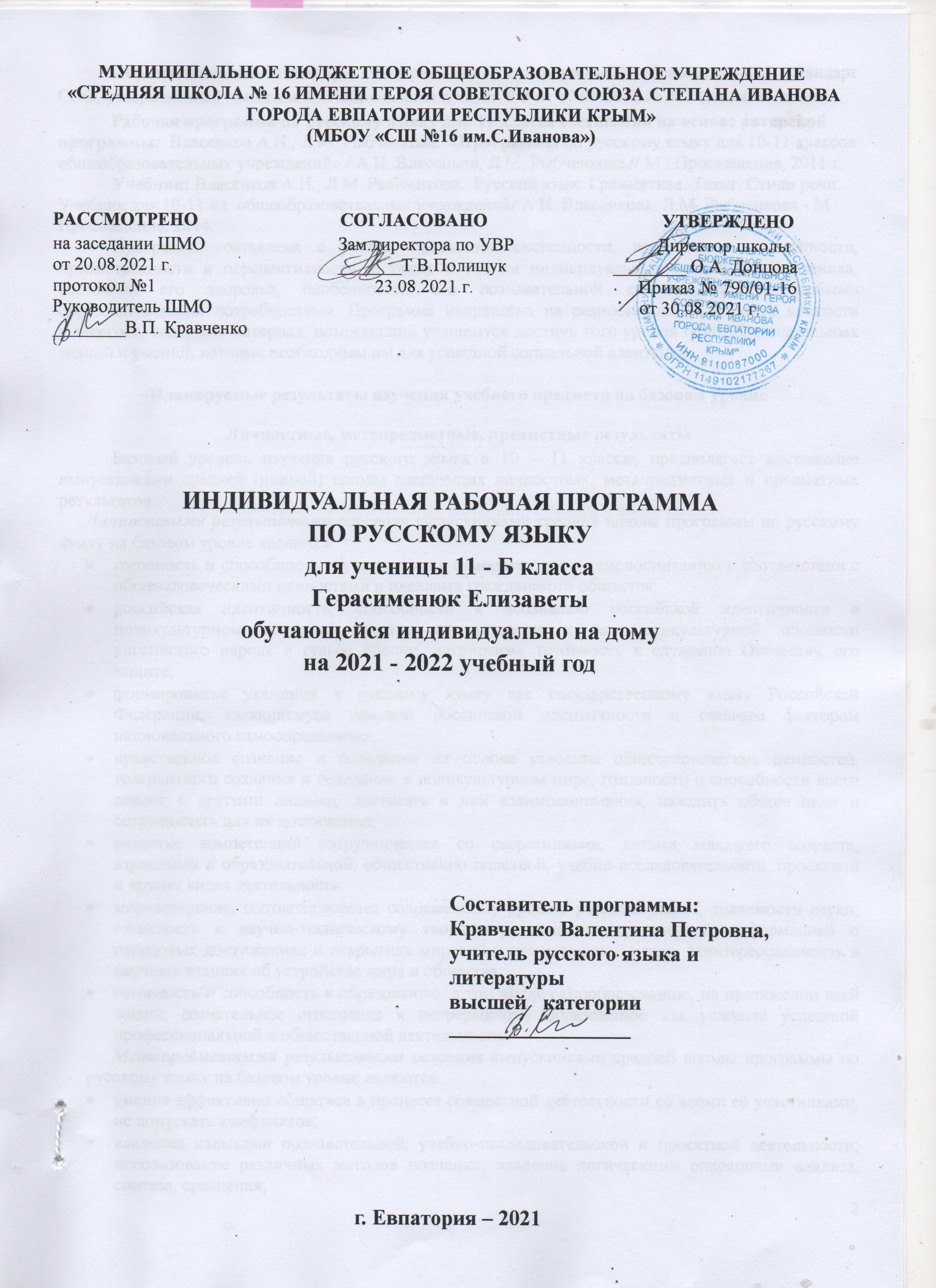 МУНИЦИПАЛЬНОЕ БЮДЖЕТНОЕ ОБЩЕОБРАЗОВАТЕЛЬНОЕ УЧРЕЖДЕНИЕ «СРЕДНЯЯ ШКОЛА № 16 ИМЕНИ ГЕРОЯ СОВЕТСКОГО СОЮЗА СТЕПАНА ИВАНОВА ГОРОДА ЕВПАТОРИИ РЕСПУБЛИКИ КРЫМ» (МБОУ «СШ №16 им.С.Иванова»)РАССМОТРЕНО                               СОГЛАСОВАНО                                      УТВЕРЖДЕНОна заседании ШМО                             Зам.директора по УВР	                          Директор школыот 20.08.2021 г.                                    _______Т.В.Полищук                       ________ О.А. Донцовапротокол №1                                                23.08.2021.г.		                      Приказ № 790/01-16Руководитель ШМО      					                                  от 30.08.2021 г. ________В.П. Кравченко						ИНДИВИДУАЛЬНАЯ РАБОЧАЯ ПРОГРАММА ПО РУССКОМУ ЯЗЫКУдля ученицы 11 - Б класса Герасименюк Елизаветыобучающейся индивидуально на домуна 2021 - 2022 учебный год Составитель программы: Кравченко Валентина Петровна,учитель русского языка и литературы высшей   категории _________________г. Евпатория – 2021Образовательный стандарт: Федеральный государственный образовательный стандарт СОО, утвержденный приказом Минобразования и науки РФ от 17.05.2012 № 413 (с изменениями).Рабочая программа по русскому языку для 11 класса составлена на основе авторской программы:  Власенков А.И., Л.М. Рыбченкова.  «Программы по русскому языку для 10-11 классов общеобразовательных учреждений» / А.И. Власенков, Л.М. Рыбченкова // М.: Просвещение, 2011 г. 	Учебник: Власенков А.И., Л.М. Рыбченкова.  Русский язык: Грамматика. Текст. Стили речи: Учебник для 10-11 кл. общеобразовательных учреждений/ А.И. Власенкова, Л.М. Рыбченкова.- М.: Просвещение. 2014.Программа составлена с учетом принципов системности, доступности и научности, преемственности и перспективности, а также с учётом индивидуальных особенностей ученика, состояния его здоровья, особенностей его познавательной деятельности, и особыми образовательными потребностями. Программа направлена на разностороннее развитие личности учащегося, содержит материал, помогающий учащемуся достичь того уровня общеобразовательных знаний и умений, которые необходимы им для успешной социальной адаптации.Планируемые результаты изучения учебного предмета на базовом уровнеЛичностные, метапредметные, предметные результатыБазовый уровень изучения русского языка в 10 – 11 классах предполагает достижение выпускниками средней (полной) школы следующих личностных, метапредметных и предметных результатов. Личностными результатами освоения выпускниками средней школы программы по русскому языку на базовом уровне являются:готовность и способность обучающихся к саморазвитию и самовоспитанию в соответствии с общечеловеческими ценностями и идеалами гражданского общества;российская идентичность, способность к осознанию российской идентичности в поликультурном социуме, чувство причастности к историко-культурной общности российского народа и судьбе России, патриотизм, готовность к служению Отечеству, его защите;формирование уважения к русскому языку как государственному языку Российской Федерации, являющемуся основой российской идентичности и главным фактором национального самоопределения;нравственное сознание и поведение на основе усвоения общечеловеческих ценностей, толерантного сознания и поведения в поликультурном мире, готовности и способности вести диалог с другими людьми, достигать в нем взаимопонимания, находить общие цели и сотрудничать для их достижения;развитие компетенций сотрудничества со сверстниками, детьми младшего возраста, взрослыми в образовательной, общественно полезной, учебно-исследовательской, проектной и других видах деятельности.мировоззрение, соответствующее современному уровню развития науки, значимости науки, готовность к научно-техническому творчеству, владение достоверной информацией о передовых достижениях и открытиях мировой и отечественной науки, заинтересованность в научных знаниях об устройстве мира и общества;готовность и способность к образованию, в том числе самообразованию, на протяжении всей жизни; сознательное отношение к непрерывному образованию как условию успешной профессиональной и общественной деятельности.Метапредметными результатами освоения выпускниками средней школы программы по русскому языку на базовом уровне являются: умение эффективно общаться в процессе совместной деятельности со всеми её участниками, не допускать конфликтов; владение навыками познавательной, учебно-исследовательской и проектной деятельности; использование различных методов познания; владение логическими операциями анализа, синтеза, сравнения; способность к самостоятельному поиску информации, в том числе умение пользоваться лингвистическими словарями; умение критически оценивать и интерпретировать информацию, получаемую из различных источников; владение всеми видами речевой деятельности: говорением, слушанием, чтением и письмом; умение выражать своё отношение к действительности и создавать устные и письменные тексты разных стилей и жанров с учётом речевой ситуации (коммуникативной цели, условий общения, адресата и т. д.); свободное владение устной и письменной формой речи, диалогом и монологом; умение определять цели деятельности и планировать её, контролировать и корректировать деятельность; умение оценивать свою и чужую речь с эстетических и нравственных позиций; умение выбирать стратегию поведения, позволяющую достичь максимального эффекта.Предметными результатами освоения выпускниками средней школы программы по русскому языку на базовом уровне являются: Выпускник на базовом уровне научится: распознавать уровни и единицы языка в предъявленном тексте;  использовать языковые средства адекватно цели и ситуации речевого общения;  опознавать в предъявленных текстах формы русского языка (литературный язык, просторечие, народные говоры, профессиональные разновидности, жаргон, арго) ;  различать основные разновидности; монологической и диалогической речи;  создавать устные и письменные высказывания, монологические и диалогические тексты определённой функционально-смысловой принадлежности (описание, повествование, рассуждение) и определённых жанров (выступления, лекции, отчеты, сообщения, доклады) ;  определять признаки и структурные элементы текста; опознавать типы текстов;  подбирать и использовать языковые средства в зависимости от типа высказывания и в соответствии с типом текста  определять тему, проблему и основную мысль текста;  определять лексические и грамматические средства связи предложений в тексте в соответствии с видами связи;  выделять основные признаки определённого стиля речи;  различать и анализировать тексты разных жанров в соответствии с функционально-стилевой принадлежностью текста;  создавать тексты разных жанров в соответствии с функционально-стилевой принадлежностью текста;  отмечать отличия языка художественной литературы от других разновидностей современного русского языка;  опознавать в тексте и называть изобразительновыразительные средства языка, определять их тип (лексические, синтаксические, фонетические) ;  анализировать текст с точки зрения наличия в нём определённых изобразительно-выразительных средств;  использовать 	изобразительно-выразительные средства языка в устных и письменных текстах разных жанров и стилей; использовать при работе с текстом разные виды чтения (поисковое, просмотровое ознакомительное, изучающее, реферативное) и аудирования (с полным пониманием текста, с пониманием основного содержания, с выборочным извлечением информации);  извлекать необходимую информацию из различных источников и переводить ее в текстовый формат;  выделять основные аспекты культуры речи;  выбирать тему, определять цель и подбирать материал для публичного выступления;  соблюдать культуру публичной речи;  опознавать основные виды языковых норм; соблюдать в речевой практике основные орфоэпические, лексические, грамматические, стилистические, орфографические 	и пунктуационные нормы русского литературного языка;  оценивать собственную и чужую речь с позиции соответствия языковым нормам;  использовать основные нормативные словари и справочники для оценки устных и письменных высказываний с точки зрения соответствия языковым нормам;  Выпускник на базовом уровне получит возможность научиться: видеть взаимосвязь единиц и уровней языка;  характеризовать единицы языка того или иного уровня;  анализировать языковые единицы с точки зрения правильности, точности и уместности их употребления;  анализировать роль форм русского языка, использованных в предъявленных текстах;  комментировать высказывания о богатстве и выразительности русского языка;  анализировать языковые средства в зависимости от типа и жанра высказывания;  использовать синонимические ресурсы русского языка для более точного выражения мысли и усиления выразительности речи; иметь представление об истории русского языкознания;  выражать согласие или несогласие с мнением собеседника в соответствии с правилами ведения диалогической речи;  характеризовать языковые средства в соответствии с типом и жанром текста  опознавать лексические и синтаксические средства языка в текстах определённого стиля речи;  создавать тексты определённого стиля в некоторых жанрах, относящихся к этому стилю; создавать тексты определённого стиля в некоторых жанрах, относящихся к этому стилю; проводить комплексный анализ текстов разной функционально-стилевой и жанровой принадлежности; владеть умениями информационной переработки прочитанных и прослушанных текстов и представлять их в виде тезисов, конспектов, аннотаций, рефератов  создавать отзывы, рецензии, аннотации на предложенный текст;  характеризовать основные аспекты культуры речи;  соблюдать культуру чтения, говорения, аудирования и письма;  соблюдать культуру научного и делового общения в устной и письменной форме, в том числе при обсуждении дискуссионных проблем;  соблюдать 	нормы 	речевого поведения 	в разговорной речи, а также в учебно-научной и официально-деловой сферах общения;  опознавать типичные случаи несоблюдения языковых норм;  осуществлять речевой самоконтроль;  оценивать коммуникативные качества и эффективность собственной и чужой речи;  совершенствовать орфографические и пунктуационные умения и навыки на основе знаний о нормах русского литературного языка;  использовать основные нормативные словари и справочники для расширения словарного запаса и спектра используемых языковых средств;  оценивать эстетическую сторону речевого высказывания при анализе текстов художественной литературы.СОДЕРЖАНИЕ УЧЕБНОГО ПРЕДМЕТАПовторение и обобщение изученного материала 10 класса -2 ч.(1+1)Общие сведения о языке -1 ч.Литературный язык и язык художественной литературы. Функциональные стили речи 6ч (3+3).Научный стиль, сферы его использования, назначение. Основные признаки научного стиля.Разновидности научного стиля. Особенности научно - популярного подстиля речи.Основные жанры научного стиля. Виды лингвистических словарей.Официально-деловой стиль 5ч (3+2).Официально-деловой стиль, сфера его использования, назначение, основные признаки.Основные жанры официально-делового стиля. Форма и структура делового документа.Публицистический стиль -9ч(4+5).Признаки публицистического стиля. Жанры. Путевой очерк.Портретный очерк.Проблемный очерк.Публичное выступление.Овладение культурой публичной речи. Трудные вопросы орфографии и пунктуации.Анализ тестов.Язык художественной литературы -9ч (5+4).Язык художественной литературы и его отличия от других разновидностей современного русского языка.Основные признаки художественной речи.Использование изобразительно-выразительных средств в  художественной речи.Использование разных стилей в художественных произведений.  Подготовка к семинару.Культура письменного общения.Культура работы с текстами разных типов, стилей, жанров.Тип текста рассуждения.Разделы русской орфографии и основные принципы написания слов 11ч (6+5).Правописание корней разных частей речи.Правописание приставок разных частей речи.Правописание суффиксов разных частей речи.Правописание окончаний разных частей речи.Слитное, раздельное, дефисное написание слов.Трудные случаи написания Н и НН в разных частях речи.Трудные случаи написания НЕ и НИ с разными частями речи.     8.Синтаксис и пунктуация 16ч (8+8).Осложненное предложение.Односоставные и двусоставные предложения.Однородные и неоднородные определения.Тире между подлежащим и сказуемым.Синтаксическая синонимия. Обособленные члены предложения.Пунктуация как система правил правописания.Одиночные и парные знаки препинания.9.Повторение 9ч (3+6).Орфоэпические нормы.Фонетический анализ словаЛексические нормы.Морфологические нормы.Словообразовательный анализ слов.Комплексный анализ текста.Тематическое планированиеКалендарно-тематическое планированиеТемы для самостоятельного обучения выделены курсивом№Наименование разделов и темИндивидуальноСамостоятельноКонтрольные работыКонтрольные работыКонтрольные работыКонтрольные работыРазвитие речи№Наименование разделов и темИндивидуальноСамостоятельноКонтрольная работаКонтрольный диктантИзложениеСочинениеРазвитие речи1Повторение и обобщение изученного материала 10 класса112Общие сведения о языке1-13Функциональные стили речи33124Официально деловой стиль32115Публицистический стиль451146Язык художественной литературы54117Разделы русской орфографии и основные принципы написания слов651128Синтаксис и пунктуация88129Повторение 36112Всего3434322315Итого6868            №                      №          ДатаДатаНаименование разделов, темПланФактПланФактНаименование разделов, темПовторение и обобщение изученного материала 10 класса -2 часа (1+1)Повторение и обобщение изученного материала 10 класса -2 часа (1+1)Повторение и обобщение изученного материала 10 класса -2 часа (1+1)Повторение и обобщение изученного материала 10 класса -2 часа (1+1)Повторение и обобщение изученного материала 10 класса -2 часа (1+1)107.09Лексика. Фразеология. Лексикография1.Морфология и орфография                                             2. Общие сведения о языке -1 час                                             2. Общие сведения о языке -1 час                                             2. Общие сведения о языке -1 час                                             2. Общие сведения о языке -1 час                                             2. Общие сведения о языке -1 час214.09Р.р. №1. Литературный язык и язык художественной литературы.                                            3. Функциональные стили речи  - 6 часов (3+3).                                            3. Функциональные стили речи  - 6 часов (3+3).                                            3. Функциональные стили речи  - 6 часов (3+3).                                            3. Функциональные стили речи  - 6 часов (3+3).                                            3. Функциональные стили речи  - 6 часов (3+3).321.09Научный стиль, сферы его использования, назначение.2. Основные признаки научного стиля. Научно-популярный подстиль.428.09Основные жанры научного стиля. Виды лингвистических словарей.3.Совершенствование культуры учебно-научного общения в устной и письменной форме.505.10Р.р. №2-3.  Написание контрольного изложения лингвистического текста №1.4.Р.р. Написание контрольного изложения лингвистического текста №1.4. Официально-деловой стиль - 5 часов (3+2).4. Официально-деловой стиль - 5 часов (3+2).4. Официально-деловой стиль - 5 часов (3+2).4. Официально-деловой стиль - 5 часов (3+2).4. Официально-деловой стиль - 5 часов (3+2).612.10ОДС, сфера его использования, назначение, основные признаки, жанры. Форма и структура делового документа.719.10Р.р. №4. Практическая работа по составлению официально-деловых текстов.5.Совершенствование культуры официально-делового общения в устной и письменной форме.  826.10Контрольный диктант №1 с лексико-грамматическими заданиями.6.Анализ ошибок, допущенных в диктанте.5. Публицистический стиль  - 9 часов (4+5).5. Публицистический стиль  - 9 часов (4+5).5. Публицистический стиль  - 9 часов (4+5).5. Публицистический стиль  - 9 часов (4+5).5. Публицистический стиль  - 9 часов (4+5).909.11Публицистический стиль, сфера его использования, назначения, признаки.7.Средства эмоциональной выразительности в публицистическом стиле.8.Жанры публицистики. Очерк (путевой, портретный, проблемный), эссе.1016.11Дифференцированная контрольная работа №1 над одним из четырех жанров: путевым очерком, портретным очерком, проблемным очерком, эссе (по выбору учащихся)9.Анализ контрольной работы.1123.11Р.р. №5. Устное публичное выступление. Доклад. Дискуссия. Ознакомление с правилами деловой дискуссии, с требованиями к ее участникам.1230.11Р.р. №6-7. Написание контрольного сочинения-рассуждения №1 по прочитанному тексту проблемного характера..10.Р.р.  Написание контрольного сочинения-рассуждения №1 по прочитанному тексту проблемного характера.11.Анализ контрольных сочинений-рассуждений.Язык художественной литературы  - 9 часов (5+4).Язык художественной литературы  - 9 часов (5+4).Язык художественной литературы  - 9 часов (5+4).Язык художественной литературы  - 9 часов (5+4).Язык художественной литературы  - 9 часов (5+4).1307.12Общая характеристика художественного стиля (языка художественной литературы)12.Язык как первоэлемент художественной литературы, один из основных элементов структуры художественного произведения.1414.12Р.р. №8. Источники богатства и выразительности русской речи.1521.12Основные виды тропов, их использование мастерами художественного слова.13. Анализ художественно-языковой формы произведений русской классической и современной литературы, развитие на этой основе восприимчивости художественной формы, образных средств, эмоционального и эстетического содержания произведения.1628.12Контрольная работа №2: анализ фрагмента художественного текста или анализ текста лирического произведения.14. Анализ контрольной работы. 1711.01Р.р. №9. Использование разных стилей речи в художественных произведениях.15. Культура работы с текстами разных типов, стилей и жанров.Разделы русской орфографии и основные принципы написания слов - 11 часов (6+5).Разделы русской орфографии и основные принципы написания слов - 11 часов (6+5).Разделы русской орфографии и основные принципы написания слов - 11 часов (6+5).Разделы русской орфографии и основные принципы написания слов - 11 часов (6+5).Разделы русской орфографии и основные принципы написания слов - 11 часов (6+5).1818.01Правописание корней разных частей речи.16. Правописание приставок разных частей речи. 1925.01Правописание   суффиксов разных частей речи.17. Правописание окончаний разных частей речи.2001.02Слитное, раздельное написание  слов.2108.02Р.р. № 10-11. Написание контрольного сочинения – рассуждения №2   на морально-этическую тему.18. Р.р.Написание контрольного сочинения – рассуждения №2   на морально-этическую тему.2215.02Дефисное написание  слов.19. Трудные случаи написания н и нн в разных частях речи.20. Трудные случаи написания не и ни с разными частями речи. 2322.02Контрольный диктант с лексико-грамматическими заданиями №2 по теме «Разделы русской орфографии и основные принципы написания слов». Синтаксис и пунктуация - 16 часов (8+8). Синтаксис и пунктуация - 16 часов (8+8). Синтаксис и пунктуация - 16 часов (8+8). Синтаксис и пунктуация - 16 часов (8+8). Синтаксис и пунктуация - 16 часов (8+8).2401.03Обобщающее повторение синтаксиса.21. Нормативное построение словосочетаний и предложений разных типов. Интонационное богатство русской речи.2515.03Простое осложненное предложение. 22. Односоставные и двусоставные предложения.2629.03Однородные и неоднородные определения.2705.04Тире между подлежащим и сказуемым.23. Синтаксическая синонимия. 2812.04Обособленные члены предложения.24. Обособление сравнительного оборота.2917.03Обособление определений-приложений.25. Пунктуация как система правил правописания. 26. Одиночные и парные знаки препинания.3019.04Вариативность постановки знаков препинания. 3126.04Р.р. №12-13.  Написание контрольного сочинения-рассуждения №3 на одну из тем (по выбору учащихся).27. Р.р.  Написание контрольного сочинения-рассуждения №3 на одну из тем (по выбору учащихся).28. Анализ контрольных сочинений.Повторение -9 часов (3+6).Повторение -9 часов (3+6).Повторение -9 часов (3+6).Повторение -9 часов (3+6).Повторение -9 часов (3+6).3203.05Орфоэпические нормы. Лексические нормы.29. Фонетический анализ слова.3317.05Р.р. №14-15.  Написание контрольного (сжатого) изложения №2 с элементами сочинения30. Р.р. № Написание контрольного (сжатого) изложения №2 с элементами сочинения.31. Морфологические нормы.32. Словообразовательный анализ слов.3424.05Итоговая контрольная работа №3 по теме «Повторение», включающая фонетический и словообразовательный разборы.33.Анализ  контрольной работы.34.  Итоговый урок.  Систематизация  изученного.